ЖАРЫЯ!Кафедраларда профессордук-окутуучулук курамды сапаттык жактан жакшыртуу, аймактагы кесипкөй, прогрессивдүү, креативдүү, активдүү окутуучулардын эң татыктууларын тандоо максатында Ош мамлекеттик университети төмөндөгү аталган кафедраларга 2020-2021-окуу жылына карата ички КАДРЛАР РЕЗЕРВИНЕ профессордук-окутуучулук кызмат орундарын ээлөө үчүнКОНКУРС жарыялайт.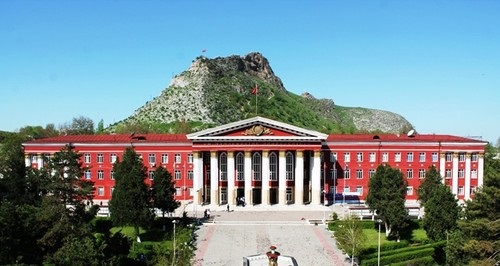 Конкурска катышуу үчүн талап кылынуучу документтер:ОшМУнун ректорунун атына арыз;Резюме;Паспорттун көчүрмөсү.Университеттин дареги: 723500, Ош ш., Ленин көчөсү, 331,( Болжол: башкы имарат) 112-каана,   тел.: (03222) 7-07-38№Кафедралардын аталышы Кыргыз филологиясы жана журналистика факультетиФилологиялык билим берүү технологияларыКыргыз тил илимиКыргыз адабиятыЖурналистика№1 факультеттер аралык кыргыз тили жана адабиятынын практикалык курсу №2  факультеттер аралык  кыргыз  тили жана адабиятынын  практикалык курсуОрус филологиясы факультети        Дүйнөлүк адабиятыОрус жана салыштырма тил таанууЧет тилдер жана маданият аралык коммуникацияларОрус тилин жана адабиятын окутуунун методикасыОрус тилинин практикалык курсу жана тил маданиятыФакультет аралык орус тили Медицина факультетиУрология, оперативдик хирургия жана тери венерологияЖалпы хирургияХирургиялык ооруларИчки оорулар №3Неврология, нейрохирургия жана психиатрияОнкология, офтальмология жана оторинларингология  Акушердик иш жана гинекологияГистология жана патанатомия Адамдын нормалдуу жана топографиялык анатомиясы конституционалдык типология курсу мененОртопедиялык жана терапевтикалык стоматологияБазистик жана клиникалык  фармакология курсу менен фармацевтикалык дисциплиналарФармацевтикалык химия жана дары каражаттарынын технологияларыЖалпы клиникалык биохимия жана патофизиологияТабигый илимдер дисциплиналарКоомдук саламаттыкты сактооЭпидемиология, микробиология жугуштуу оорулар курсуЭкстремалдык медицина жана өмүр коопсуздугуИчки оорулар №2Балдар хирургиясыПедиатрия №1Хирургиялык  жана курактык стоматология Ички оорулар №1Травматология, сот медицина жана нур диагностикасы  Жалпы клиникалык биохимия жана патофизиология Эл аралык медицина факультетиМатематика жана табигый илимдерСоциалдык - гуманитардык дисциплиналарКлиникалык дисциплиналар №1Клиникалык дисциплинар №2Патология, базистик жана клиникалык фармакология  Коомдук саламаттык жана саламаттыкты сактооАнатомия, гистология жана нормалдуу физиологияХирургиялык дисциплиналар травматология курсу менен Бизнес жана менеджмент факультетиБухгалтердик эсеп жана экономикалык анализИшканалар экономикасы жана бизнести башкарууБизнес информатика жана экономикадагы математика  Финансы жана банк ишиЭкономика жана салыктарМамлекеттик жана муниципалдык башкарууДүйнөлүк тилдер жана маданият факультетиАнглис тилинин фонетикасы жана грамматикасыАмерика таануу жана котормоРоман-герман филологиясыАнглис тилин окутуунун методикасыАнглис тилинин практикалык курсуНемец тилиАнглис тилиКотормо иши Юридика факультетиМамлекет, укук тарыхы жана теориясыКылмыш-жазык укугу жана процессиЖарандык укук жана процесси  Социалдык иштерЧыгыш таануу жана тарых факультетиКыргызстан тарыхы, археология жана этнологияЖалпы тарых жана тарыхты окутуунун усулуЧыгыш таануу Физика-техника факультетиЭксперименталдык жана теориялык физикаЖалпы физика жана физиканы окутуу усулуЭнергетикаАвтомобилдик транспорт                               Педагогика, психология жана дене тарбия факультети                               Педагогика, психология жана дене тарбия факультетиБашталгыч, мектепке чейинки педагогикасы жана психологиясыБашталгыч билим берүүнүн теориясы жана методикасыБашталгыч билим берүүнүн тилдеринин, адабиятынын теориясы жана методикасыДене тарбиянын, спорттун теориясы жана методикасыПедагогика Жалпы психология Факультеттер аралык №1 дене - тарбия Математика жана информациялык технологиялар факультетиМатематикалык анализАлгебра жана геометрияМатематиканы жана информатиканы окутуу технологиялары жана билим берүүдөгү менеджментЖогорку математикаИнформациялык технологиялар жана автоматташтырылган системаларПрограммалооИнформатикаИскусство факультетиМузыкалык тарбиялоонун усулу, теориясы жана хорду дирижирлөөЭлдик музыкалык аспаптарда аткаруу жана ырдооСүрөт, чийүү жана эмгекТабият таануу жана география факультетиБотаника, жалпы биологиялык дисциплиналар жана биологияны окутуу усулу  Зоология жана  жалпы экологияЖалпы химия жана химиялык, экологиялык, криминалистикалык экспертизаФизиколлоиддик, аналитикалык, органикалык химия жана химиялык технологияларЭкономикалык география жана эл аралык туризм Физикалык география, колдонмо геодезия жана табият таануу концепциясы №2  Факультеттер аралык  дене-тарбия Айыл чарбаТеология факультетиДин таануу жана гуманитардык предметтерЭл аралык мамилелер факультетиЭл аралык мамилелерАймак таанууФилософия жана политология Кыргыз-Кытай факультетиКытай тили жана кытай таанууКытай котормо таануусунун орто кесиптик билим берүүКыргыз-Европа факультетиЭл аралык укук, бизнес жана туризм Америка-Европа таануу жана лингвистикаДипломдон кийинки медициналык билим берүү факультетиХирургия, акушердик жана  гинекология Терапия жана үй-бүлөөлүк медицина Медициналык колледж (Ош шаары)Жалпы медициналык дисциплиналарМедайым  ишинин негиздериТерапиялык дисциплиналарПедиатрия жана жугуштуу ооруларАкушердик жана гинекологиялык дисциплиналар  Табият таануу жана так илимдерКоомдук дисциплиналарХирургиялык ооруларСтоматологиялык дисциплиналарФармацевтикалык дисциплиналарТилдерФинансы-юридикалык колледжФизика  жана информатика, математикаФинансы жана банк иши Табият таануу жана товардык экспертиза Жалпы билим берүү дисциплиналарынын тилдерУкук таануу жана социалдык иштерБухгалтердик эсеп жана салыкӨзгөн эл аралык медициналык колледжиКлиникалык дисциплиналар  Жалпы гуманитардык жана социалдык-энономикалык дисциплиналарЖалпы кесиптик дисциплиналарИндустриалдык-педагогикалык колледжиАтайын  кесиптик билим берүүнүн педагогикасы жана психологиясыОрто   кесиптик билим берүүнүн теориясы жана методикасыТилдер жана адабияттан билим берүүнүн теориясы жана методикасыОрто кесиптик билим берүүнүн коомдук илимдерТехникалык адистиктерОрто  кесиптик билим берүүдөгү тилдер Кыргыз-Түрк факультети Социалдык, экономикалык дисциплиналар жана компьютердик инженерия 